Academic Senate Rules Committee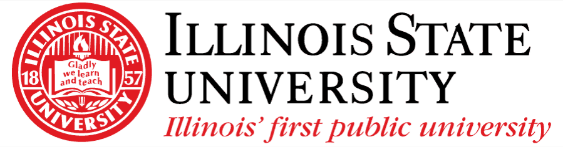 Illinois State University02/08/2023MinutesRoll Call:Senator Craig BlumSenator Zoe SmithSenator Nate RardinSenator Angela BonnellSenator John McHaleSenator Jayden WilburnSenator Bahae SamhanSenator Gabriel GuddingSenator Benjamin SchmeiserProvost Designee Craig GattoAbsences: Meeting called to order at 6:04Public CommentNo public commentApproval of the MinutesMotion to approve December 7th and January 25th minutes by Senator BlumMotion seconded by Senator RardinMotion carried unanimously.Update on COE Bylaws by Senator BlumCurrent state of bylaws still under work by the College of EducationUpdate on Graduate School Bylaws by Senator BlumCurrent state of bylaws still under work by the Graduate SchoolArticle VI Revisions Senate BylawsAppendix II University Policy Committee (p. 28)Consideration made by Senator Schmeiser to address the formatting inconsistency in section A at “The Executive Committee should, whenever possible, assign items to committees that have an appropriate jurisdiction” as it in a bolded font. Appendix II First 10 pagesDiscussion on comments regarding “affiliated groups”Update given by Senator Blum regarding intent to review article V section 4.e for accuracy and consistency of language.Proposal by Senator Blum to have group spend time further reviewing the document prior to moving its approval to a voteUpdate that clean mark-up version of the document will be available by next meeting.Article VI Suggestions and Discussion in CommentsUpdate by Senator Blum regarding plan to review Section 3 Item E: “Affiliated Groups”Update regarding “non-confidential material” provision related to “Liaisons” in Section 6Proposal by Senator Rardin to adjust language to change from delimiting the material as “confidential” or “non-confidential” to being material either in or out of executive/closed session.Regarding absence policyPreviously proposed language of having “academic obligations” as a specific consideration for absencesAdjournmentMotion to adjourn by Senator McHaleMotion seconded by Senator Rardin Meeting adjourned at 6:59